Innowacyjność, finanse, współpraca i rozwój, czyli 6. Forum Rozwoju Mazowsza7-8 października 2015, PGE Narodowy, WarszawaForum Rozwoju Mazowsza promuje innowacyjność i przedsiębiorczość oraz fundusze europejskie w województwie mazowieckim. Tegoroczna edycja odbędzie się 
7-8 października 2015 na stadionie PGE Narodowy w Warszawie. Zapraszamy 
do udziału w ponad 40 debatach i prelekcjach, 10 strefach tematycznych oraz licznych warsztatach i spotkaniach networkingowych. Forum Rozwoju Mazowsza to wydarzenie łączące przedstawicieli i ekspertów z różnych środowisk: nauki, biznesu, władz lokalnych, organizacji pozarządowych. Daje ono pole do wspólnego dialogu i kreowania innowacji w zakresie kluczowych wyzwań dla rozwoju regionu.Forum stanowi część kampanii prowadzonej przez województwo mazowieckie w ramach nowego rozdania środków unijnych. - Mazowiecka Jednostka Wdrażania Programów Unijnych tylko do końca 2015 r. uruchomi 21 naborów w programie RPO WM 2014-2020, dysponując tym samym ok. 900 mln zł. Zagadnienia poruszane na Forum, punkty informacyjne oraz prowadzone przez specjalistów warsztaty pozwolą potencjalnym beneficjentom zapoznać się z warunkami tworzenia skutecznych wniosków o dofinansowanie oraz zasadami ich przyznawania – zauważa Mariusz Frankowski, dyrektor Mazowieckiej Jednostki Wdrażania Programów Unijnych, organizator Forum. Goście Forum zostaną zaproszeni do uczestniczenia w 10 strefach tematycznych dedykowanych województwu mazowieckiemu, innowacyjnym kampusom, smart city, R&D i clusteringowi, innowacjom społecznym, dobrym praktykom UE, startupom, finansowaniu innowacji oraz designowi i wzornictwu. Będą one miejscem licznych spotkań, warsztatów oraz networkingu dla uczestników. Zaprezentowane zostaną także najciekawsze inicjatywy firm i instytucji, będących liderami w danych obszarach tematycznych. Podczas kilkudziesięciu debat i prelekcji eksperci z kraju i zagranicy przedstawią najlepsze praktyki oraz podejmą otwarty dialog na temat kluczowych dla rozwoju regionu zagadnień 
i wyzwań w kontekście nowej perspektywy unijnej na lata 2014-2020. - Zależy nam, żeby inwestycje realizowane przez Politechnikę Warszawską zaowocowały w przyszłości wysokim wzrostem innowacyjności. Dlatego podczas Forum chcemy rozpocząć debatę na temat roli jaką powinny odgrywać uczelnie w tworzeniu trwałych ekosystemów innowacji w regionie – mówi prof. dr hab. inż. Jan Szmidt, Rektor Politechniki Warszawskiej, będącej Partnerem Naukowym Forum. - Mazowsze już dziś spełnia wszystkie kryteria przyszłego lidera innowacji: największy w kraju rynek biznesu, najlepsze uczelnie, kreatywni studenci, świetne laboratoria i samorząd zdeterminowany by inwestować w śmiałe, innowacyjne rozwiązania. To, czego potrzebujemy, to stworzenia kompleksowych funkcji, które pozwolą najlepiej wykorzystać posiadane zasoby, tworząc trwałe powiązania między światem nauki, biznesem i samorządem – komentuje Łukasz Madej, Prezes fundacji Kreatywne Mazowsze, będącej partnerem strategicznym Forum.Otwarta formuła wydarzenia sprzyja nawiązywaniu nowych kontaktów oraz tworzeniu trwałych partnerstw.  Goście Forum otrzymają także wiedzę i narzędzia potrzebne przy realizacji innowacyjnych projektów. - Motywem przewodnim będą zagadnienia przedsiębiorczości oraz komercjalizacji wyników pracy naukowej. Poprzez warsztaty i wiele różnorodnych aktywności postaramy się przenieść na rodzimy grunt najlepsze zagraniczne praktyki, sprawdzone rozwiązania a także zachęcić do poszukiwania inspiracji  i nowych ścieżek rozwoju – opowiada Magdalena Jackowska-Rejman, Prezes firmy techBrainers, będącej partnerem programowym Forum.6. edycja Forum Rozwoju Mazowsza organizowana jest przez Mazowiecką Jednostkę Wdrażania Programów Unijnych, a w przygotowanie ciekawego i inspirującego programu włączyło się kilkudziesięciu partnerów.  Wybitni goście – specjaliści oraz pasjonaci w swoich dziedzinach, szeroka tematyka oraz liczne debaty, prelekcje, prezentacje i warsztaty sprawiają, że Forum plasuje się na liście najważniejszych wydarzeń promujących innowacyjność i przedsiębiorczość na Mazowszu, zwłaszcza w kontekście możliwości wykorzystania funduszy unijnych w tym obszarze. Tym samym stwarza ono okazję nie tylko do poszerzenia wiedzy i  nawiązania wartościowych kontaktów, ale także do współtworzenia platformy dialogu na temat kierunków rozwoju województwa mazowieckiego. Udział w wydarzeniu jest bezpłatny. Konieczna jest wcześniejsza rejestracja na www.forumrozwojumazowsza.eu/rejestracja/Więcej informacji o Forum www.forumrozwojumazowsza.eu 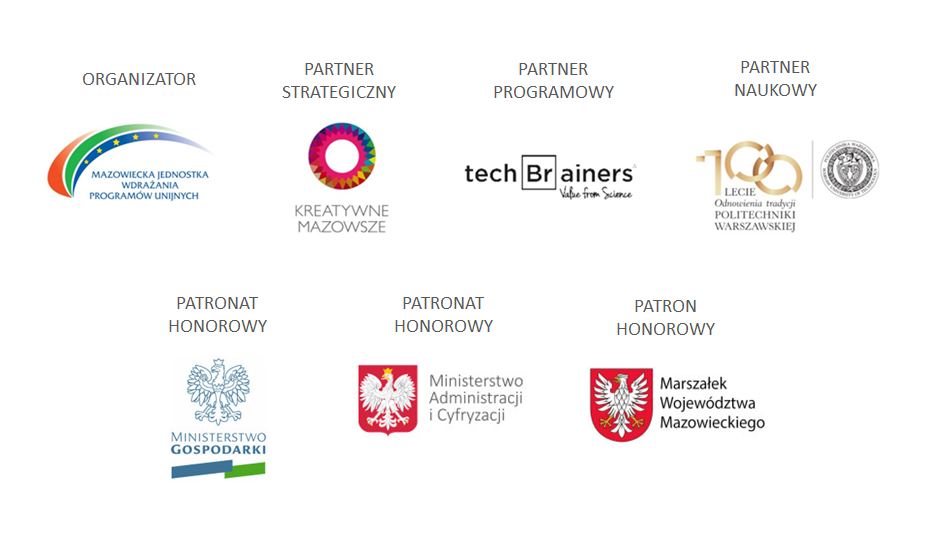 